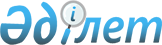 "2009 жылға арналған аудандық бюджет туралы" 2008 жылғы 24 желтоқсандағы 
N 12/2-IV шешіміне өзгертулер мен толықтырулар енгізу туралы
					
			Күшін жойған
			
			
		
					Шығыс Қазақстан облысы Бесқарағай аудандық мәслихатының 2009 жылғы 22 қазандағы N 18/5-IV шешімі. Шығыс Қазақстан облысы Әділет департаментінің  Бесқарағай ауданындағы Әділет басқармасында 2009 жылғы 30 қазанда N 5-7-70 тіркелді. Күші жойылды - Шығыс Қазақстан облысы Бесқарағай аудандық мәслихатының 2009 жылғы 24 желтоқсандағы N 20/6-IV шешімімен

      Ескерту. Күші жойылды - Шығыс Қазақстан облысы Бесқарағай аудандық мәслихатының 2009.12.24 N 20/6-IV шешімімен.

      

      Қазақстан Республикасының Бюджет кодексінің 109-бабына және «Қазақстан Республикасындағы жергілікті мемлекеттік басқару және өзін-өзі басқару туралы» Қазақстан Республикасының Заңының 6-бабының 1 тармағының 1 тармақшасына, «2009 жылға арналған облыстық бюджет туралы» 2008 жылғы 19 желтоқсандағы № 10/129-IV шешімге өзгерістер мен толықтырулар енгізу туралы» 2009 жылғы 16 қазандағы № 15/202-IV (нормативтік құқықтық актілердің мемлекеттік тіркеу Тізілімінде 2009 жылғы 26 қазандағы 2514 нөмірімен тіркелген) Шығыс Қазақстан облыстық мәслихатының шешіміне сәйкес, Бесқарағай аудандық мәслихаты ШЕШІМ ҚАБЫЛДАДЫ:



      1. «2009 жылға арналған аудандық бюджет туралы» аудандық мәслихаттың 2008 жылғы 24 желтоқсандағы № 12/2-IV (нормативтік құқықтық актілердің мемлекеттік тіркеу Тізілімінде 5-7-60 нөмірімен тіркелген, 2009 жылғы 6 қаңтардағы «Бесқарағай тынысы» газетінің № 1 санында жарияланған) шешіміне, «2009 жылға арналған аудандық бюджет туралы» 2008 жылғы 24 желтоқсандағы № 12/2-IV шешіміне өзгерістер мен толықтырулар енгізу туралы» 2009 жылғы 12 ақпандағы № 13/1-IV (нормативтік құқықтық актілердің мемлекеттік тіркеу Тізілімінде 5-7-61 нөмірімен тіркелген, 2009 жылғы 27 ақпандағы «Бесқарағай тынысы» газетінің № 8 санында жарияланған) шешіміне, «2009 жылға арналған аудандық бюджет туралы» аудандық мәслихаттың 2008 жылғы 24 желтоқсандағы № 12/2-IV шешіміне өзгерістер мен толықтырулар енгізу туралы» 2009 жылғы 22 сәуірдегі № 14/4-IV (нормативтік құқықтық актілердің мемлекеттік тіркеу Тізілімінде 5-7-65 нөмірімен тіркелген, 2009 жылғы 26 мамырдағы «Бесқарағай тынысы» газетінің № 21 санында жарияланған) шешіміне, «2009 жылға арналған аудандық бюджет туралы» аудандық мәслихаттың 2008 жылғы 24 желтоқсандағы № 12/2-IV шешіміне өзгерістер мен толықтырулар енгізу туралы» 2009 жылғы 22 шілдедегі № 16/5-IV (нормативтік құқықтық актілердің мемлекеттік тіркеу Тізілімінде 5-7-68 нөмірімен тіркелген, 2009 жылғы 22 тамыздағы «Бесқарағай тынысы» газетінің № 31 санында жарияланған) шешіміне мынадай өзгерістер мен толықтырулар енгізілсін:



      1) 1-тармақ мынадай редакцияда мазмұндалсын:

      «2009 жылға арналған аудандық бюджет № 1 қосымшаға сәйкес мынадай көлемде бекітілсін:

      1) түсімдер – 1234780,5 мың теңге, оның ішінде:

      салықтық түсімдер – 176466,0 мың теңге;

      салықтық емес түсімдер – 1048,0 мың теңге;

      негізгі капиталды сатудан түсетін түсімдер – 685,0 мың теңге;

      ресми трансферттердің түсімдері – 1056581,5 мың теңге;

      2) шығындар – 1230903,8 мың теңге;

      3) таза бюджеттік несиелеу – 0, оның ішінде:

      бюджеттік несиелер – 0;

      бюджеттік несиелерді өтеу – 0;

      4) қаржы активтерімен жасалатын операциялар бойынша сальдо - 9451,6 мың теңге, оның ішінде:

      қаржы активтерін сатып алу – 9451,6 мың теңге; 

      мемлекеттік қаржы активтерін сатудан түсетін түсімдер – 0;

      5) бюджеттің тапшылығы (профицит) – -5574,9 мың теңге;

      6) тапшылықты қаржыландыру (профицитті пайдалану) – 5574,9 мың теңге.



      2. Облыстық мәслихаттың 2009 жылғы 16 қазандағы сессиясына қарастыруға енгізілген, «2009 жылға арналған облыстық бюджет туралы» 2008 жылғы 19 желтоқсандағы № 10/129-IV шешіміне өзгерістер мен толықтырулар енгізу туралы» облыстық мәслихат сессияның шешіміне сәйкес:

      1) 2015,0 мың теңге соммадағы облыстық ағымды мақсатты трансферттердін кемітуі ұсынылды, оның ішінде:

      - азаматтардың кейбір санаттарына материалдық көмек көрсетуге (Ұлы Отан соғысына қатысушыларға, Ұлы Отан соғысының мүгедектеріне, Ұлы Отан соғысқа қатысушыларға және мүгедектерге теңестірілген тұлғаларға, қаза тапқан әскери қызметшілердің отбасыларына) – 536,0 мың теңге;

      - Ауғанда қаза тапқандардың отбасыларына материалдық көмек көрсетуге – 30,0 мың теңге;

      - оқу орындарын аяқтағаннан соң ауылдарда жұмыс істеуге ниет білдірген жас мамандарға материалдық көмек көрсетуге (мұғалімдер мен дәрігерлерге) – 1449,0 мың теңге;

      2) 18,0 мың теңге сомадағы республикалық ағымды мақсатты трансферттердін ұлғайтуы ұсынылды, оның ішінде:

      - ауылдық елді мекендер саласының мамандарын әлеуметтік қолдау шараларын іске асыруға – 18,0 мың теңге;

      3) 532,0 мың теңге сомадағы облыстық ағымды мақсатты трансферттердін ұлғайтуы ұсынылды, оның ішінде:

      - жоғарғы оқу орындарындағы төмен қамтамасыз етілген отбасылардың балаларын оқыту үшін (оқытудың бағасы, стипендия, жатақханада тұру) – 532,0 мың теңге.



      3. № 1 қосымшада:

      Түсімдер:

      «1236245,5» сандары «1234780,5» сандарымен ауыстырылсын;

      «177382» сандары «176466» сандарымен ауыстырылсын;

      «68561» сандары «61634» сандарымен ауыстырылсын;

      «59564» сандары «50689» сандарымен ауыстырылсын;

      «8531» сандары «10095» сандарымен ауыстырылсын;

      «466» сандары «850» сандарымен ауыстырылсын;

      «71702» сандары «61018» сандарымен ауыстырылсын;

      «33768» сандары «49221» сандарымен ауыстырылсын;

      «17732» сандары «27585» сандарымен ауыстырылсын;

      «15717» сандары «25500» сандарымен ауыстырылсын;

      «2015» сандары «2085» сандарымен ауыстырылсын;

      «11255» сандары «16855» сандарымен ауыстырылсын;

      «10849» сандары «16449» сандарымен ауыстырылсын.

      «2423» сандары «3283» сандарымен ауыстырылсын;

      «72» сандары «197» сандарымен ауыстырылсын;

      «0» саны «37» сандарымен ауыстырылсын;

      «72» сандары «160» сандарымен ауыстырылсын;

      «1550» сандары «2285» сандарымен ауыстырылсын;

      «313» сандары «255» сандарымен ауыстырылсын;

      «355» сандары «1215» сандарымен ауыстырылсын;

      «39» сандары «50» сандарымен ауыстырылсын;

      «696» сандары «618» сандарымен ауыстырылсын.

      «928» сандары «1310» сандарымен ауыстырылсын;

      «270» сандары «465» сандарымен ауыстырылсын;

      «400» саны «530» сандарымен ауыстырылсын;

      «0» саны «57» сандарымен ауыстырылсын;

      «517» сандары «1048» сандарымен ауыстырылсын;

      «165» сандары «300» сандарымен ауыстырылсын;

      «0» саны «396» сандарымен ауыстырылсын;

      «0» саны «100» сандарымен ауыстырылсын;

      «0» саны «296» сандарымен ауыстырылсын;

      «300» сандары «685» сандарымен ауыстырылсын;

      «1058046,5» сандары «1056581,5» сандарымен ауыстырылсын;

      «115912,5» сандары «114447,5» сандарымен ауыстырылсын;

      Шығындар:

      «1233368,8» сандары «1230903,8» сандарымен ауыстырылсын;

      «134069» сандары «134501» сандарымен ауыстырылсын;

      «114277» сандары «114709» сандарымен ауыстырылсын;

      «10210» сандары «10300» санымен ауыстырылсын;

      «57300» сандары «57642» сандарымен ауыстырылсын;

      «744147» сандары «745393» сандарымен ауыстырылсын;

      «693633» сандары «695096» сандарымен ауыстырылсын;

      «672838» сандары «674193» сандарымен ауыстырылсын;

      «8650» сандары «8758» сандарымен ауыстырылсын;

      «50514» сандары «50297» сандарымен ауыстырылсын;

      «4128» сандары «3911» сандарымен ауыстырылсын;

      «116483» сандары «115632» сандарымен ауыстырылсын;

      «102839» сандары «101765» санымен ауыстырылсын;

      «8675» сандары «7307,9» сандарымен ауыстырылсын;

      «94164» сандары «94457,1» сандарымен ауыстырылсын;

      «14415» сандары «13515» сандарымен ауыстырылсын;

      «28649» сандары «29475» сандарымен ауыстырылсын;

      «5890» сандары «5690» санымен ауыстырылсын;

      «0» саны «1367,1» сандарымен ауыстырылсын;

      «14046» сандары «13246» сандарымен ауыстырылсын;

      «13644» сандары «13867» санымен ауыстырылсын;

      «12594» сандары «12826» санымен ауыстырылсын;

      «1050» сандары «1041» сандарымен ауыстырылсын;

      «40724» сандары «34251» сандарымен ауыстырылсын;

      «10936» сандары «4790» сандарымен ауыстырылсын;

      «10508» сандары «4362» сандарымен ауыстырылсын;

      «29788» сандары «29461» санымен ауыстырылсын;

      «19872» сандары «20116» санымен ауыстырылсын;

      «9615» сандары «9649» сандарымен ауыстырылсын;

      «4032» сандары «4242» сандарымен ауыстырылсын;

      «9052» сандары «8481» сандарымен ауыстырылсын;

      «59067» сандары «61646» сандарымен ауыстырылсын;

      «26342» сандары «28801» сандарымен ауыстырылсын;

      «12955» сандары «13075» сандарымен ауыстырылсын;

      «6037» сандары «6157» сандарымен ауыстырылсын;

      «5486» сандары «5606» сандарымен ауыстырылсын;

      «44994,5» сандары «45012,5» сандарымен ауыстырылсын;

      «7707,5» сандары «7725,5» сандарымен ауыстырылсын;

      «1159,5» сандары «1177,5» сандарымен ауыстырылсын;

      «5250» сандары «5258» сандарымен ауыстырылсын;

      «500» сандары «492» сандарымен ауыстырылсын;

      «8596» сандары «8813» сандарымен ауыстырылсын;

      «5215» сандары «5432» сандарымен ауыстырылсын;

      «63730» сандары «64908» сандарымен ауыстырылсын;

      «11459» сандары «11958» сандарымен ауыстырылсын;

      «52271» сандары «52950» сандарымен ауыстырылсын;

      «13501» сандары «12690» сандарымен ауыстырылсын;

      «5814» сандары «4814» санымен ауыстырылсын;

      «1000» сандары «0» санымен ауыстырылсын;

      «7687» сандары «7876» санымен ауыстырылсын;

      «4687» сандары «4876» санымен ауыстырылсын;

      «8451,6» сандары «9451,6» сандарымен ауыстырылсын.



      4. № 1 қосымша осы шешімнің № 1 қосымшасына сәйкес жаңа редакцияда мазмұндалсын.



      5. Осы шешім 2009 жылғы 1 қаңтардан бастап қолданысқа енгізіледі.

      

      

      Сессия төрағасы                                Б. МОМЫНЖАНОВ

      

      Бесқарағай аудандық

      мәслихатының хатшысы                            Ж. МАРАЛОВ

Бесқарағай аудандық мәслихатының

      2009 жылғы 22 қазандағы

      № 18/5-IV шешіміне

      1 қосымша 

      2009 жылға арналған аудандық бюджет

Бесқарағай аудандық мәслихатының

      2009 жылғы 22 қазандағы

      № 18/5-IV шешіміне

      2 қосымша 

2009 жылға арналған аудандық бюджетті орындау барысындағы

секвестерлеуге жатпайтын бюджеттік бағдарламалардың

      тізбесі

     Бесқарағай аудандық мәслихатының

      2009 жылғы 22 қазандағы

№ 18/5-IV шешіміне

      3 қосымша 

      Бюджеттік инвестициялық жобаның іске асырылуына және

      заңды тұлғалардың жарғылық капиталының өсуі мен

      қалыптасуына жіберілген, 2009 жылғы бюджеттік

      бағдарламаға бөлінген,облыстық бюджетінің дамуының

      бюджеттік бағдарламалар тізімі
					© 2012. Қазақстан Республикасы Әділет министрлігінің «Қазақстан Республикасының Заңнама және құқықтық ақпарат институты» ШЖҚ РМК
				санатСыныпішкі

сыныперек

шелікА Т А У ЫСома

(мың теңге)1. Түсiмдер1234780,5Түскен кiрiстер1781991
Салықтық түсiмдер1764661Табыс салығы616342Жеке табыс салығы616341Төлем көзiнен салық салынатын табыстардан ұсталатын жеке табыс салығы506892Төлем көзiнен салық салынбайтын табыстардан ұсталатын жеке табыс салығы100953Қызметін бiржолғы талон бойынша жүзеге асыратын жеке тұлғалардан алынатын жеке табыс салығы8503Әлеуметтiк салық610181Әлеуметтiк салық610181Әлеуметтiк салық610184Меншiкке салынатын салықтар492211Мүлiкке салынатын салықтар275851Заңды тұлғалардың және жеке кәсіпкерлердің мүлкіне салынатын салық255002Жеке тұлғалардың мүлкіне салынатын салық20853Жер салығы30532Елдi мекендер жерлерiне жеке тұлғалардан алынатын жер салығы21923Өнеркәсiп, көлiк, байланыс, қорғаныс жеріне және ауыл шаруашылығына арналмаған өзге де жерге салынатын жер салығы348Елді мекендер жерлеріне заңды тұлғалардан, жеке кәсіпкерлерден, жеке нотариустар мен адвокаттардан алынатын жер салығы8274Көлiк құралдарына салынатын салық168551Заңды тұлғалардан көлiк құралдарына салынатын салық4062Жеке тұлғалардан көлiк құралдарына салынатын салық164495Бiрыңғай жер салығы17281Бiрыңғай жер салығы17285Тауарларға, жұмыстарға және қызметтерге салынатын iшкi салықтар32832Акциздер80196Заңды және жеке тұлғалар бөлшек саудада өткізетін, сондай-ақ өзінің өндірістік мұқтаждарына пайдаланылатын бензин (авиациялықты қоспағанда)76897Заңды және жеке тұлғаларға бөлшек саудада өткізетін, сондай-ақ өзінің өндірістік мұқтаждарына пайдаланылатын дизель отыны333Табиғи және басқа ресурстарды пайдаланғаны үшiн түсетiн түсiмдер19714Жергілікті маңызы бар ерекше қорғалатын табиғи аумақтарды пайдаланғаны үшін төлем3715Жер учаскелерін пайдаланғаны үшін төлем1604Кәсiпкерлiк және кәсiби қызметтi жүргiзгенi үшiн алынатын алымдар22851Жеке кәсіпкерлерді мемлекеттік тіркегені үшін алынатын алым2552Жекелеген қызмет түрлерiмен айналысу құқығы үшiн алынатын лицензиялық алым12153Заңды тұлғаларды мемлекеттiк тiркегенi және филиалдар мен өкiлдiктердi есептiк тiркегенi үшiн алынатын алым505Жылжымалы мүлікті кепілдікке салуды мемлекеттік тіркегені және кеменiң немесе жасалып жатқан кеменiң ипотекасы үшін алынатын алым3414Көлік құралдарын мемлекеттiк тiркегені үшін алым8318Жылжымайтын мүлiкке және олармен мәміле жасау құқығын мемлекеттік тіркегені үшін алынатын алым61820Жергілікті маңызы бар және елді мекендердегі жалпы пайдаланудағы автомобиль жолдарының бөлу жолағында сыртқы (көрнекі) жарнамаларды орналастырғаны үшін алынатын төлем308Заңдық мәнді іс-әрекеттерді жасағаны және (немесе) оған уәкілеттігі бар мемлекеттік органдар немесе лауазымды адамдар құжаттар бергені үшін алынатын міндетті төлемдер13101Мемлекеттiк баж13102Сотқа берілетін талап арыздардан, ерекше өндірістегі істер бойынша арыздардан (шағымдардан), жүгіну шағымдарынан, атқару парағының көшірмесін беру туралы мәселе бойынша сот анықтамасына жеке шағымдардан, сот бұйрығын шығару туралы арыздардан, сондай-ақ соттың шет ел соттары мен тәрелік соттарының шешімдері бойынша атқару парақтарын, құжаттардың көшірмелерін (телнұсқаларын) бергені үшін алынатын мемлекеттік баж4654Азаматтық хал актілерін тіркегені, азаматтарға азаматтық хал актілерін тіркегені туралы қайта куәліктер бергені үшін, сондай-ақ туу, неке, некені бұзу, өліу туралы актілердің жазбаларын өзгерту, толықтыру, түзету мен қалпына келтіруге байланысты куәліктерді бергені үшін алынатын мемлекеттік баж5305Шет елге баруға және Қазақстан Республикасына басқа мемлекеттерден адамдарды шақыруға құқық беретін құжаттарды ресімдегені үшін, сондай-ақ осы құжаттарға өзгерістер енгізгені үшін алынатын мемлекеттiк баж957Қазақстан Республикасы азаматтығын алу, Қазақстан Республикасы азаматтығын қалпына келтіру және Қазақстан Республикасы азаматтығын тоқтату туралы құжаттарды ресімдегені үшін алынатын мемлекеттік баж128Тұрғылықты жерін тіркегені үшін алынатын мемлекеттік баж769Аң аулау құқығына рұқсат берілгені үшін алынатын мемлекеттік баж2410Жеке және заңды тұлғалардың азаматтық, қызметтік қаруының (аңшылық суық қаруды, белгі беретін қаруды, ұңғысыз атыс қаруын, механикалық шашыратқыштарды, көзден жас ағызатын немесе тітіркендіретін заттар толтырылған аэрозольді және басқа құрылғыларды, үрлемелі қуаты 7,5 Дж-дан аспайтын пневматикалық қаруды қоспағанда және калибрі 4,5 мм-ге дейінгілерін қоспағанда) әрбір бірлігін тіркегені және қайта тіркегені үшін алынатын мемлекеттік баж2212Қаруды және оның оқтарын сақтауға немесе сақтау мен алып жүруге, тасымалдауға, Қазақстан Республикасының аумағына әкелуге және Қазақстан Республикасынан әкетуге рұқсат бергені үшін алынатын мемлекеттік баж2921Тракторшы-машинистің куәлігі берілгені үшін алынатын мемлекеттік баж572
Салықтық емес түсiмдер10481Мемлекттік меншіктен түсетін кiрiстер3005Мемлекет меншігіндегі мүлікті жалға беруден түсетін кірістер3004Коммуналдық меншіктегі мүлікті жалдаудан түсетін кірістер3004Мемлекеттік бюджеттен қаржыландырылатын, сондай-ақ Қазақстан Республикасы Ұлттық Банкінің бюджетінен (шығыстар сметасынан) ұсталатын және қаржыландырылатын мемлекеттік мекемелер салатын айыппұлдар, өсімпұлдар, санкциялар, өндіріп алулар3521Мұнай секторы кәсіпорындарынан түсетін түсімдерді қоспағанда, мемлекеттік бюджеттен қаржыландырылатын, сондай-ақ Қазақстан Республикасы Ұлттық Банкінің бюджетінен (шығыстар сметасынан) ұсталатын және қаржыландырылатын мемлекеттік мекемелер салатын айыппұлдар, өсімпұлдар, санкциялар, өндіріп алулар3525Жергілікті мемлекеттік органдар салатын әкімшілік айыппұлдар, өсімпұлдар, санкциялар3526Басқа да салықтық емес түсiмдер3961Басқа да салықтық емес түсiмдер3967Бұрын жергілікті бюджеттен алынған, пайдаланылмаған қаражаттардың қайтарылуы1009Жергіліктік бюджетке түсетін салықтық емес басқа да түсімдер2963
Негізгі капиталды сатудан түсетiн түсiмдер6853Жердi және материалдық емес активтердi сату6851Жердi сату6851Жер учаскелерін сатудан түсетiн түсiмдер6854
Трансферттердің түсімдері1056581,52Мемлекеттiк басқарудың жоғары тұрған органдарынан түсетiн трансферттер1056581,52Облыстық бюджеттен түсетiн трансферттер114447,51Ағымдағы нысаналы трансферттер114447,52Нысаналы даму трансферттері03Субвенциялар942134функ

цио

нал

дық

топТар

мақ

шаМеке

месібағ

дар

ламакіші

бағ

дар

ламаА Т А У ЫСома

(мың теңге)ІІ. Шығындар1230903,801
Жалпы сипаттағы мемлекеттiк қызметтер1345011
Мемлекеттiк басқарудың жалпы функцияларын орындайтын өкiлдi, атқарушы және басқа органдар114709112
Аудан (облыстық маңызы бар қала) мәслихатының аппараты10300001Аудан (облыстық маңызы бар қала) мәслихатының қызметiн қамтамасыз ету10300122
Аудан (облыстық маңызы бар қала) әкiмінің аппараты46767001Аудан (облыстық маңызы бар қала) әкiмінің қызметiн қамтамасыз ету46767123
Қаладағы аудан, аудандық маңызы бар қала, кент, аул (село), ауылдық (селолық) округ әкімінің аппараты57642001Қаладағы ауданның, аудандық маңызы бар қаланың, кенттің, аулдың (селоның), ауылдық (селолық) округтің әкімі аппаратының қызметін қамтамасыз ету576422
Қаржылық қызмет12082452
Ауданның (облыстық маңызы бар қаланың) қаржы бөлімі12082001Қаржы бөлімінің қызметін қамтамасыз ету11953002000Ақпараттық жүйелер құру0003000Салық салу мақсатында мүлікті бағалауды жүргізу129004000Біржолғы талондарды беру жөніндегі жұмысты және біржолғы талондарды іске асырудан сомаларды жинаудың толықтығын қамтамасыз етуді ұйымдастыру05
Жоспарлау және статистикалық қызмет7710453
Ауданның (облыстық маңызы бар қаланың) экономика және бюджеттік жоспарлау бөлімі7710001Экономика және бюджеттік жоспарлау бөлімнің қызметін қамтамасыз ету771002
Қорғаныс71591
Әскери мұқтаждар1865122
Аудан (облыстық маңызы бар қала) әкiмінің аппараты1865005000Жалпыға бірдей әскери міндетті атқару шеңберіндегі іс-шаралар18652
Төтенше жағдайлар жөнiндегi жұмыстарды ұйымдастыру5294122
Аудан (облыстық маңызы бар қала) әкiмінің аппараты5294006Аудан (облыстық маңызы бар қала) ауқымындағы төтенше жағдайлардың алдын алу мен оларды жою2000007000Аудандық масштабтағы сақтандыру және дала өрттерін сөндіру бойынша іс-шара, сонымен қатар тұрғын пунктеріндегі өрттер, оларда мемлекеттік өртке қарсы қызмет ету органдары құрылмаған329404
Бiлiм беру7453932
Бастауыш, негiзгi орта және жалпы орта бiлiм695096464
Ауданның (облыстық маңызы бар қаланың) білім беру бөлімі695096003Жалпы бiлiм беру674193006000Балалар үшін қосымша білім беру8758010Республикалық бюджеттен берілетін нысаналы трансферттердің есебінен білім берудің мемлекеттік жүйесіне оқытудың жаңа технологияларын енгізу121459
Бiлiм беру саласындағы өзге де қызметтер50297464
Ауданның (облыстық маңызы бар қаланың) білім беру бөлімі46386001Білім беру бөлімінің қызметін қамтамасыз ету6120005000Ауданның (облыстық маңызы бар қаланың) мемлекеттік білім беру мекемелер үшін оқулықтар мен оқу - әдістемелік кешендерді сатып алу және жеткізу12180007000Аудандық (қалалалық) ауқымдағы мектеп олимпиадаларын және мектептен тыс іс-шараларды өткiзу248011Өңірлік жұмыспен қамту және кадрларды қайта даярлау стратегиясын іске асыру шеңберінде білім беру объектілерін күрделі, ағымды жөндеуге27838467
Ауданның (облыстық маңызы бар қаланың) кұрылыс бөлімі3911037Білім беру объектілерін салу мен қайта құру391106
Әлеуметтiк көмек және әлеуметтiк қамсыздандыру115632,02
Әлеуметтiк көмек101765,0123
Қаладағы аудан, аудандық маңызы бар қала, кент, ауыл (село), ауылдық (селолық) округ әкімінің аппараты7307,9003000Мұқтажды азаматтарға әлеуметтік көмек көрсету7307,9451
Ауданның (облыстық маңызы бар қаланың) жұмыспен қамту және әлеуметтік бағдарламалар бөлімі94457,1002Еңбекпен қамту бағдарламасы23458004000Ауылдық жерлерде тұратын денсаулық сақтау, білім беру, әлеуметтік қамтамасыз ету, мәдениет мамандарына отын сатып алу бойынша әлеуметтік көмек көрсету4150005Мемлекеттік атаулы әлеуметтік көмек13515006000Тұрғын үй көмегі2369007000Жергілікті өкілетті органдардың шешімі бойынша азаматтардың жекелеген топтарына әлеуметтік көмек29475010000Үйден тәрбиеленіп оқытылатын мүгедек балаларды материалдық қамтамасыз ету 5690014000Мұқтажды азаматтарға әлеуметтік көмек көрсету1367,101618 жасқа дейінгі балаларға мемлекеттік жәрдемақылар13246017000Мүгедектерді оңалту жеке бағдарламасына сәйкес, мұқтаж мүгедектерді міндетті гигиеналық құралдармен қамтамасыз етуге және ымдау тілі мамандарының, жеке көмекшілердің қызмет көрсету11879
Әлеуметтік көмек және әлеуметтік қамтамасыз ету көмек салаларындағы өзге де қызметтер13867451
Ауданның (облыстық маңызы бар қаланың) жұмыспен қамту және әлеуметтік бағдарламалар бөлімі13867001Жұмыспен қамту және әлеуметтік бағдарламалар бөлімінің қызметін қамтамасыз ету12826011000Жәрдемақыларды және басқа да әлеуметтік төлемдерді есептеу, төлеу және жеткізу бойынша қызметтерге ақы төлеу104107
Тұрғын үй–коммуналдық шаруашылық342512
Коммуналдық шаруашылығы4790458
Ауданның (облыстық маңызы бар қаланың) тұрғын үй-коммуналдық шаруашылығы, жолаушылар көлігі және автомобильдер жолдары бөлімі4362012000Сумен жабдықтау және су бөлу жүйесінің қызмет етуі4362467
Ауданның (облыстық маңызы бар қаланың) кұрылыс бөлімі428006Сумен жабдықтау жүйесін дамыту4283
Елдi-мекендердi көркейту29461123
Қаладағы аудан, аудандық маңызы бар қала, кент, ауыл (село), ауылдық (селолық) округ әкімінің аппараты20116008000Елді мекендерде көшелерді жарықтандыру9649009000Елді мекендердің санитариясын қамтамасыз ету4242011000Елді мекендерді абаттандыру мен көгалдандыру6225458
Ауданның (облыстық маңызы бар қаланың) тұрғын үй-коммуналдық шаруашылығы, жолаушылар көлігі және автомобильдер жолдары бөлімі864018Елді мекендерді абаттандыру мен көгалдандыру864467
Ауданның (облыстық маңызы бар қаланың) кұрылыс бөлімі8481007Қалалар мен елді мекендерді абаттандыруын дамыту848108
Мәдениет, спорт, туризм және ақпараттық кеңiстiк616461
Мәдениет саласындағы қызмет28801455
Ауданның (облыстық маңызы бар қаланың) мәдениет және тілдерді дамыту бөлімі28801003000Мәдени-демалыс жұмысын қолдау288012
Спорт3582465
Ауданның (облыстық маңызы бар қаланың) дене шынықтыру және спорт бөлімі3582006000Аудандық (облыстық маңызы бар қалалық) деңгейде спорттық жарыстар өткiзу651007000Әртүрлi спорт түрлерi бойынша аудан (облыстық маңызы бар қала) құрама командаларының мүшелерiн дайындау және олардың облыстық спорт жарыстарына қатысуы29313
Ақпараттық кеңiстiк16188455
Ауданның (облыстық маңызы бар қаланың) мәдениет және тілдерді дамыту бөлімі14508006000Аудандық (қалалық) кiтапханалардың жұмыс iстеуi8881007000Мемлекеттік тілді және Қазақстан халықтарының басқа да тілді дамыту5627456
Ауданның (облыстық маңызы бар қаланың) ішкі саясат бөлімі1680002Бұқаралық ақпарат құралдары арқылы мемлекеттiк ақпарат саясатын жүргізу16809
Мәдениет, спорт, туризм және ақпараттық кеңестiктi ұйымдастыру жөнiндегi өзге де қызметтер13075455
Ауданның (облыстық маңызы бар қаланың) мәдениет және тілдерді дамыту бөлімі3869001Мәдениет және тілдерді дамыту бөлімінің қызметін қамтамасыз ету3869456
Ауданның (облыстық маңызы бар қаланың) ішкі саясат бөлімі6157001Ішкі саясат бөлімінің қызметін қамтамасыз ету5606003000Жастар саясаты саласындағы өңірлік бағдарламаларды іске асыру551465
Ауданның (облыстық маңызы бар қаланың) спорт бөлімі3049001Дене шынықтыру және спорт бөлімі қызметін қамтамасыз ету3049010
Ауыл, су, орман, балық шаруашылығы, ерекше қорғалатын табиғи аумақтар, қоршаған ортаны және жануарлар дүниесін қорғау, жер қатынастары45012,51
Ауыл шаруашылығы7725,5453
Ауданның (облыстық маңызы бар қаланың) экономика және бюджеттік жоспарлау бөлімі1177,5099000Республикалық бюджеттен берілетін нысаналы трансферттер есебiнен ауылдық елді мекендер саласының мамандарын әлеуметтік қолдау шараларын іске асыру1177,5462
Ауданның (облыстық маңызы бар қаланың) ауыл шаруашылық бөлімі6548001Ауыл шаруашылығы бөлімінің қызметiн қамтамасыз ету65486
Жер қатынастары5750463
Ауданның (облыстық маңызы бар қаланың) жер қатынастары бөлімі5750001Жер қатынастары бөлімінің қызметiн қамтамасыз ету5258003000Елді мекендерді жер-шаруашылық орналастыру4929
Ауыл, су, орман, балық шаруашылығы және қоршаған ортаны қорғау мен жер қатынастары саласындағы өзге де қызметтер31537123
Қаладағы аудан, аудандық маңызы бар қала, кент, ауыл (село), ауылдық (селолық) округ әкімінің аппараты16437019Өңірлік жұмыспен қамту және кадрларды қайта даярлау стратегиясын іске асыру шеңберінде ауылдарда (селоларда), ауылдық (селолық) округтерде әлеуметтік жобаларды қаржыландыру16437455
Ауданның (облыстық маңызы бар қаланың) мәдениет және тілдерді дамыту бөлімі15100008Өңірлік жұмыспен қамту және кадрларды қайта даярлау стратегиясын іске асыру шеңберінде ауылдарда (селоларда), ауылдық (селолық) округтерде әлеуметтік жобаларды қаржыландыру15100011
Өнеркәсіп, сәулет, қала кұрылысы және кұрылыс қызметі88132
Сәулет, қала кұрылысы және кұрылыс қызметі8813467
Ауданның (облыстық маңызы бар қаланың) кұрылыс бөлімі5432001Кұрылыс бөлімінің қызметiн қамтамасыз ету5432468
Ауданның сәулет және қала құрылысы бөлімі3381001Қала құрылысы және сәулет бөлімінің қызметін қамтамасыз ету3381003000Аудан аумағы қала құрылысын дамытудың кешенді схемаларын, аудандық (облыстық) маңызы бар қалалардың, кенттердің және өзге де ауылдық елді мекендердің бас жоспарларын әзірлеу0012
Көлiк және коммуникация649081
Автомобиль көлiгi64908123
Қаладағы аудан, аудандық маңызы бар қала, кент, ауыл (село), ауылдық (селолық) округ әкімінің аппараты11958013Аудандық маңызы бар қалаларда, кенттерде, ауылдарда (селоларда), ауылдық (селолық) округтерде автомобиль жолдарының жұмыс істеуін қамтамасыз ету11958458
Ауданның (облыстық маңызы бар қаланың) тұрғын үй-коммуналдық шаруашылығы, жолаушылар көлігі және автомобильдер жолдары бөлімі52950023Автомобиль жолдарының жұмыс істеуін қамтамасыз ету52950013
Басқалар126903
Басқалар4814469
Ауданның (облыстық маңызы бар қаланың) кәсіпкерлік бөлімі4814001Кәсіпкерлік бөлімі қызметін қамтамасыз ету4814003000Кәсіпкерлік қызметті қолдау09
Басқалар7876452
Ауданның (облыстық маңызы бар қаланың) қаржы бөлімі3000012Ауданның (облыстық маңызы бар қаланың) жергілікті атқарушы органының резерві3000458
Ауданның (облыстық маңызы бар қаланың) тұрғын үй-коммуналдық шаруашылығы, жолаушылар көлігі және автомобильдер жолдары бөлімі4876001Тұрғын үй-коммуналдық шаруашылығы, жолаушылар көлігі және автомобиль жолдары бөлімінің қызметiн қамтамасыз ету4876015
Трансферттер898,31
Трансферттер898,3452
Ауданның (облыстық маңызы бар қаланың) қаржы бөлімі898,3006000Нысаналы пайдаланылмаған (толық пайдаланылмаған) трансферттерді қайтару898,3III
Таза бюджеттік несие0Бюджеттік несиелер05
Бюджет несиесін өтеу0IV
Қаржы активтерімен жасалатын операциялар бойынша сальдо9451,6Қаржы активтерін сатып алу9451,6013
Басқалар9451,69
Басқалар9451,6452
Ауданның (облыстық маңызы бар қаланың) қаржы бөлімі9451,6014000Заңды тұлғалардың жарғылық капиталын қалыптастыру немесе ұлғайту9451,66
Мемлекеттік қаржы активтерін сатудан түсетін түсімдер0V
Бюджет тапшылығы (профицит)-5574,9VI
Бюджет тапшылығын қаржыландыру (профицитті пайдалану)5574,9Функ.

топ.МекемеБағдарламаАтаулары004Білім беру464Ауданның (облыстық маңызы бар қаланың) білім беру бөлімі003Жалпы білім беруФГадмбағдАтауыИнвестициялық жобалар1Жалпы сипаттағы мемлекеттік қызметтер452Аудандық қаржы бөлімі002Ақпараттық жүйелер құру